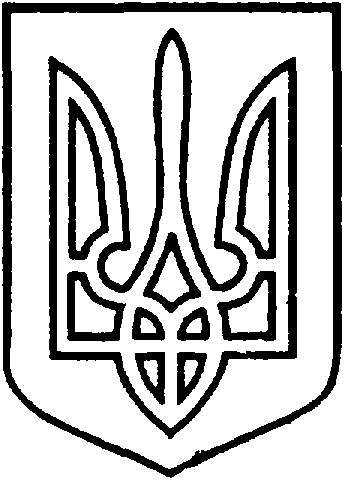 УКРАЇНАВІЙСЬКОВО-ЦИВІЛЬНА  АДМІНІСТРАЦІЯМІСТА  СЄВЄРОДОНЕЦЬК  ЛУГАНСЬКОЇ  ОБЛАСТІРОЗПОРЯДЖЕННЯКЕРІВНИКА ВІЙСЬКОВО-ЦИВІЛЬНОЇ  АДМІНІСТРАЦІЇЛуганська обл., м. Сєвєродонецьк,бульвар Дружби Народів, 32«11» листопада 2020 року                                                                       №917     Про прийняття безоплатно у комунальну власність територіальної громади міста Сєвєродонецька Луганської області майна в якості міжнародної технічної допомоги в рамках Програми ООН «Відновлення та розбудови миру» Керуючись частиною першою ст. 1, частиною дванадцятою ст. 3, 
п. 8 частини третьої ст. 6 Закону України «Про військово-цивільні адміністрації», ст. ст. 327, 328 Цивільного Кодексу України, Постановою Кабінету Міністрів України від 15.02.2002 №153 «Про створення єдиної системи залучення, використання та моніторингу міжнародної технічної допомоги», в рамках Програми ООН «Відновлення та розбудови миру», враховуючи спільний акт від 22.10.2020 №1 та спільний акт № 2 щодо безвідплатної та безповоротної передачі обладнання у комунальну власність територіальної громади міста Сєвєродонецьк Луганської області, приймаючи до уваги лист керівника Програми ООН «Відновлення та розбудови миру» Віктора Мунтяну від 22.10.2020 №UNDP/RPP/2020/10/0919, з метою створення системи надання адміністративних та соціальних послуг адміністративного характеру через Мобільні центри надання адміністративних послуг у рамках програми та Компоненту «Місцеве самоврядування з децентралізації»ЗОБОВ’ЯЗУЮ: Прийняти безоплатно у комунальну власність територіальної громади міста Сєвєродонецьк Луганської області на баланс Військово-цивільної адміністрації міста Сєвєродонецьк Луганської області майно в якості міжнародної технічної допомоги в рамках Програми ООН «Відновлення та розбудови миру» для створення умов якісного надання адміністративних послуг через Мобільні центри надання адміністративних послуг відповідно до додатку до цього розпорядження.Відділу бухгалтерського обліку та звітності Військово-цивільної адміністрації міста Сєвєродонецьк Луганської області прийняти на баланс Військово-цивільної адміністрації міста Сєвєродонецьк Луганської області зазначене у додатку до цього розпорядження майно відповідно до чинного законодавства України, забезпечити його належний облік та ефективне використання.Дане розпорядження підлягає оприлюдненню.Контроль за виконанням цього розпорядження покласти на заступника керівника військово-цивільної адміністрації Черевка Максима.Керівник військово-цивільної адміністрації  							Олександр СТРЮКДодатокдо розпорядження керівника військово-цивільної адміністрації від 11 листопада 2020 р. №917Перелік майна, що безоплатно та безповоротно передається  у комунальну власність територіальної громади міста Сєвєродонецьк Луганської області в якості міжнародної технічної допомоги Mobile Center for the Provision of Administrative Services (TsNAP) /Мобільний Центр надання адміністративних послуг (ЦНАП)Case for TsNAP/Кейс для ЦНАПCase for energy audit/Кейс для енергоаудитуДодаткове комп’ютерне обладнання\Additional computer equipmentДодаткове  обладнання\Additional equipmentОбладнання для відеоспостереження та інтернет зв’язку\Video surveillance and internet communication equipmentКондиціонер повітря/Air conditionerКерівник військово-цивільної адміністрації             						Олександр СТРЮК №Description of equipmentНазва обладнанняQuantityКількістьPrice (UAH, net of VAT)Ціна, грн. без ПДВTotal amount (UAH, with VAT)Всього, грн з ПДВ1Car-base\ Автомобіль-шасі IVECO EUROCARGO ML160ML VIN #Y79BA0726LOC95017Рама ZCFA51MJ10270649914468772.935362527.521Mobile TsNAP Configuration/Комплектація Мобільного ЦНАП:14468772.935362527.521Lift/підйомник14468772.935362527.521Generator5kW /генератор14468772.935362527.521Airconditioning /кондиціонер14468772.935362527.521BioToilet /Біо туалет14468772.935362527.521Pumping water station/станція водяна14468772.935362527.521100L tank (бак для води)14468772.935362527.521100L tank (бак для води)14468772.935362527.521Washbasin (раковина) 14468772.935362527.521Electric boiler 5 l (бойлер)14468772.935362527.521Fans 2 per module (вентилятори)14468772.935362527.521Heaters up to3kW 2 per module (2 обігрівачі)14468772.935362527.521Fire extinguishers 2 per module /Вогнегасники (2)14468772.935362527.521First-aid kit for automobile/ Аптечка автомобільна14468772.935362527.521Diesel heater up to 3 kW (дизельний обігрівач)14468772.935362527.521Cable30 meters 220V /кабель14468772.935362527.521Inverter/інвертор14468772.935362527.521Changing table /Сповивальний столик14468772.935362527.521Wardrobe /Шафа14468772.935362527.521Сupboard /Шафа кутова14468772.935362527.521Visitor chair (4стільці)14468772.935362527.521Chair (4 крісла)14468772.935362527.52Hydraulic station /Станція масляна гідравлічна14468772.935362527.52TotalВсьогоTotalВсього14 468 772.935 362 527.52№Description of equipmentНазва обладнанняQuantityКількістьPrice (UAH, net of VAT)Ціна, грн. без ПДВPrice (UAH, with VAT)Ціна, грн. з ПДВ1Printe\ Принтер A4 Epson Work Force WF-100W mobile (s\n *WKJK010782*)16691.758030.102Two additional cartridges (set)/Два додаткових картриджа (комплект)(Epson C13T26614010 Black+Epson C13T26704010 Colour)(s\n N\A)1841.001009.203Laptop /Ноутбук HP 250 G7 6UL19EA + MicrosoftWindows 10 Pro 64-bitUkrainian 1pkDVDFQC 08978 +Microsoft Office 2019 for home and business/ для дому та бізнесу 1PC/ПК (ESD – digital license, all languages/ електронна ліцензія всі мови) (T5D-03189)(s\n #CND94451SG)117909.5021491.404Mouse wireless/Мишка маніпулятор бездротова Logitech wireless Mouse B170 Black – Business EMEA-BLACK 004798(s\n 1930LZ0S8PY8)1187.50225.005Mobile4G/3G  +Wi-Fi router /Мобільний 4G/3G  + Wi-Fi роутер(4G LTE Wi-Fi router/роутер Huawei E5372Ts-32 (Lifecell, Kyivstar, Vodafone)(s\nA3YDW15728001419)11640.001968.006Cardreader Contactless / безконтактний Кард-рідерКР-382, USB(s\n 82-0819-03014)11145,751,374.907Portable handheld scanner /Портативний ручний сканерiScan001 LCD 900dpi(s\n N\A)11729.252075.108Memory card /Карта пам’ятіKingston 16Gb micro SDHC C10 UHS-1 R80Mb/s SDCS/16GBSP(s\n N\A)184.50101.409Transcend USB 3.0 HUB 4 ports(s\n N\A)1392.50471.0010Web -camera/Web-камераLogitech HD Pro Webcam C920-EMEA(s\n 1943LZ55B6B8)12708.253249.9011Сase\Кейс PELI 1600 with filling\з пропластом, black\чорний(s\n N\A)17571.759086.10TotalВсьогоTotalВсього1140901.7549082.10Description of equipmentНазва обладнанняQuantityКількістьPrice (UAH, net of VAT)Ціна, грн. без ПДВPrice (UAH, with VAT)Ціна, грн. з ПДВ1Laser Rangefinder up to 30 meters/Лазерний Далекомір до 30 метрівMakita LD030P(s\n 1271910831)12659.053190.862Voltage tester/Тестер напругиUni-Trend Group Limited UNI-T UTM 118D(UT18D)(s\n02174745067)11663.751996.53Digital differential Manometer/ Цифровий диференціальний манометрBenetech GM510(s\n N\A)12373.902848.684Anemometer/AнемометрUni-Trend Group Limited UNI-T UT-361 
(s\n C180171298)14092.804911.365Multifunctional environmental tester 5 in 1 noise meter, anemometer, thermometer, luxmeter and hygrometer/ Багатофункціональний тестер навколишнього середовища 5 в 1 шумомір, анемометр, термометр, люксметрігігрометр  SHENZEN FLUS TECHNOLOGY CO., LTD, Flus ET-965(s\n20200106838)14638.905566.686Thermal imager for energy audit/ Тепловізор для енергоаудиту DongguangXintai Instrument Co., LTD, Pintest HT-18(s\n 202003306098)121466.2025759.447Digital electromagnetic tester/ Цифровий електромагнітний тестерSMART SENSOR AS 1392(s\n N\A)11034.301241.168Flammable gas detector/ Детектор горючих газівSeitron (PORRDZBI)(s\n20170154)17094.858513.829Water Quality Tester/ Тестер водиXiaomi Mi TDS Pen (PEA4000CN)(s\n N\A)1353.70424.4410Soil parameter monitoring device 3 in1/ Прилад контролю параметрів ґрунту 3 в 1 Rapitest 1835 (s\n N\A)11307.301568.7611Portable power outlet, power meter, wattmeter/ Портативний розетковий лічильник електроенергії, енергометрії, ватметр /UMI TS-838(s\n N\A)1567.55681.0612Case for equipment/ Кейс для апаратуриPeli 1600 Protector case (s\n N\A)110975.2013170.2413External battery (Power Bank) /Зовнішній акумулятор (Power Bank)Xiaomi Mi power Bank 2C 20000 mAh QC3.0 PLM06ZM (s\n N\A)1844.651013.5814AC Charger/ Мережевий зарядний пристрійSamsung EP-TA20(s\n N\A)1816.40979.68TotalВсьогоTotalВсього1459888.5571866.26№Description of equipmentНазва обладнанняQuantityКількістьPrice (UAH, net of VAT)Ціна, грн. без ПДВPrice (UAH, with VAT)Ціна, грн. з ПДВ1Багатофункційний пристрій лазерний /Multifunction laser device CANON MF237WNE (s/n YGM33845)17458.338950.002Картридж\Cartridge Canon 737 Black MF22x/MF21(s\n N\A)11833.332200.003Багатофункційний пристрій / Multifunction device Canon iR1435iF(s/n RZR39553)112937.5015525.004Тонер\Toner Canon C-EXV50 IR 1435/1435i/1435iF(s\n N\A)11916.672300.005Модуль пам'ять\ Memory cardMicro-SDXC TransFlash Memory Card 64 GB Transcend (with SD adapter) class 10 UHS-I U1(s\n N\A)1300.00360.006Трекер автомобільний GPS\GPS car trackerTeltonika FMB 630(s/n N\A)12625.003150.007Monoblok PC Acer Vertion Z4660G 21.5FHD IPS/Intel i3-8100/8/256F/int/W10P/ ПК Acer Verition Z4660G 21.5FHD IPS(s/n DQVS0ME04T01301E073000)122111.1626533.398Ноутбук\LaptopHP IDS DSC 530 2GB i3-1011U 470 G7 Base NB PC/Windows 10 Pro 64/17.3 inch FHD (1920x1980) Anti-Glare LED UWVA 300/8Gb (1x8GB) DDR4 2666/256GB PCIe NV (s\n 5CG013CQ11)121714.5026057.409Ноутбук\LaptopHP IDS DSC 530 2GB i3-1011U 470 G7 Base NB PC/Windows 10 Pro 64/17.3 inch FHD (1920x1980) Anti-Glare LED UWVA 300/8Gb (1x8GB) DDR4 2666/256GB PCIe NV(s\n 5CG013CQ18)121714.5026057.4010Монiтор SAMSUNG LH32DMEPLGC/CI (рідкокристалічний дисплей) з Цифровим ефірним приймачем DVB-T2/ Монiтор SAMSUNG LH32DMEPLGC (s/n094ZHNBMC00003)121270.8325525.0011GPS навігатор MiXzo/GPS navigator, MX760DVR +1/16GB DVR/AV/FM/BT/Wi/Fi(s\n N\A)14916.675900.00TotalВсьогоTotalВсього11118798.49142558.19№Description of equipmentНазва обладнанняQuantityКількістьPrice (UAH, net of VAT)Ціна, грн. без ПДВPrice (UAH, with VAT)Ціна, грн. з ПДВ1Зарядний пристрій \ Charger Dnipro-V BC-30 (s\n N\A)11390.01668.002Мінімийка Karcher K5 FULL CONTROL PLUS разом з водяним фільтром \ Mini car wash with water filter (s\n N\A)110093.012111.60TotalВсьогоTotalВсього211483.0013779.60№Description of equipmentНазва обладнанняQuantityКількістьPrice (UAH, net of VAT)Ціна, грн. без ПДВPrice (UAH, net of VAT)Ціна, грн. без ПДВ1Мережевий відеореєстратор\Network DVRDahuaTechnology DH-NVR4108- 4KS2 (s\n N\A)12963.712963.712Комутатор керований 2 рівня \Switch controlled 2 levels DahuaTechnology DH-PFS3010-8ET-96(s\n N\A)12536.212536.213IP видеокамера\ IP video cameraDahua DH-IPC-HDW1431SP (3.6 мм)(s\n N\A)514676.0514676.054SSD накопичувач\SSD driveSamsung 860 PRO 1 TB (MZ-76P1T0B)(s\n N\A)18920.218920.215Модем GSM 3G\GSM modem 3GHuawei E3372h-153(s\n N\A)23134.423134.426Бездротовий маршрутизатор (роутер)\Wireless routerMikrotik RB2011UiAS-2HnD-IN(s\n N\A)14246.214246.217Бездротовий маршрутизатор (роутер)\Wireless routerMikroTikhAP (RB951Ui-2nD)(s\n N\A)11681.211681.218MIRSAN Шафа\case ECO 19" (7U 600x560, RAL 9005)(s\n N\A)13704.713704.71103G\4G GSM антенна автомобільна\3G \ 4G GSM car antenna  VITEX чорна (5-10 дБ) (s\n N\A)41996.001996.00№Description of equipmentНазва обладнанняQuantityКількістьPrice (UAH, net of VAT)Ціна, грн. без ПДВPrice (UAH, net of VAT)Ціна, грн. з ПДВ1Кондиціонер повітря\Air conditionerElectrolux EACS/1-o9HAR X\N3in (s/nN/A)110035.9012043.08